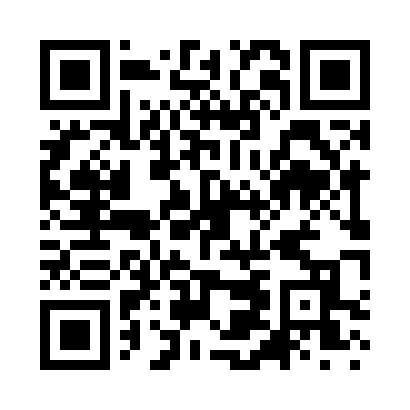 Prayer times for Shady Park, Louisiana, USAMon 1 Jul 2024 - Wed 31 Jul 2024High Latitude Method: Angle Based RulePrayer Calculation Method: Islamic Society of North AmericaAsar Calculation Method: ShafiPrayer times provided by https://www.salahtimes.comDateDayFajrSunriseDhuhrAsrMaghribIsha1Mon4:496:111:185:008:269:472Tue4:506:111:195:008:269:473Wed4:506:121:195:018:269:474Thu4:516:121:195:018:269:475Fri4:526:131:195:018:259:466Sat4:526:131:195:018:259:467Sun4:536:141:195:018:259:468Mon4:536:141:205:018:259:459Tue4:546:151:205:028:259:4510Wed4:556:151:205:028:249:4511Thu4:566:161:205:028:249:4412Fri4:566:161:205:028:249:4413Sat4:576:171:205:028:239:4314Sun4:586:171:205:028:239:4215Mon4:596:181:205:028:229:4216Tue4:596:191:205:028:229:4117Wed5:006:191:215:028:229:4118Thu5:016:201:215:038:219:4019Fri5:026:201:215:038:219:3920Sat5:036:211:215:038:209:3821Sun5:036:221:215:038:209:3822Mon5:046:221:215:038:199:3723Tue5:056:231:215:038:189:3624Wed5:066:241:215:038:189:3525Thu5:076:241:215:038:179:3426Fri5:086:251:215:038:169:3327Sat5:096:261:215:038:169:3228Sun5:106:261:215:028:159:3229Mon5:116:271:215:028:149:3130Tue5:116:281:215:028:139:3031Wed5:126:281:215:028:139:29